Fairfield Gr 4 U5 L19 S1								Assorted Shapes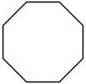 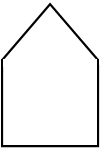 